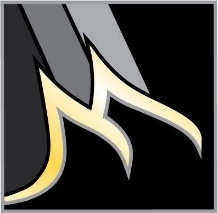 MANSFIELD HIGH SCHOOL TIGER BAND BOOSTERSMeeting Minutes from the May 9, 2023 Band Booster Meeting AgendaThe purpose of this organization is to promote the entire band program of Mansfield High School by assisting the Band Directors and school authorities in the development of an outstanding band program.The meeting was held in the MHS Band Room.  Board members in attendance included:Co-Presidents-Kristie Butler and Julie Stone Vice President-Rayna Smith Co-Director of Fundraising-Amy Kunas and Angela Herring Co-Director of Volunteers- Brenda McMullan and Kristina HolmesSecretary-Laurie SkaggsTreasurer-Shannon Wood and Mindy BolesParliamentarian- Joe Salinas Member at Large-Jennifer Smeby Guard Liaison – Kristy CraigEx-officio Members Immediate Past Presidents-Nate & Desha HydeCo-President Julie Stone called the meeting to order at 6:34 pm.Meeting Minutes from the April 4, 2023 Booster meeting were presented on the website for review by Laurie Skaggs.   A motion to accept the minutes was made by Kerry Jones and seconded by Kelly Harmon.Financial Report          Shannon Wood presented the current Financial Report which was approved by Buster Humphries and seconded by Kerry JonesShannon reported that our net from the Guard Contest was approximately $20,000.  She also reminded everyone to check their Charms account and pay any outstanding balances before attending the Band Trip.Band Trailer Update:  We sold our old trailer for $20,000 and purchased a previously-used one from Brownsville ISD for $30,000.   We also sold the four-wheeler for $2,000.Fundraising Report Shannon Wood reported that we received $111 from the Chili’s Spirit Night but don’t yet have final numbers from Andy’s Frozen Custard.Volunteer Report						Kristie Butler thanked all the volunteers who helped with Band Banquet.Presidents’ Report/Upcoming Events     Julie Stone read the nominations for Band Board and opened the floor to additional nominations.  None were nominated.  The following members will be on Band Board for 2023-2024.  Carrol Burney moved to approved the list and Buster Humphries seconded it.Rayna Smith and Kristie Butler – Co-PresidentsKristina Holmes – VPUvonna Alexander – SecretaryShannon Wood – TreasurerLindsey Cadenhead – Assistant TreasurerBrenda McMullan and Kerrie Jones – Co-Directors of VolunteersAngela Herring and Amy Kunas – Co-Directors of FundraisingJoe Salinas – ParliamentarianCalvin Dennis – Member at LargeBeth Fortner – Guard LiaisonJulie Stone – Ex Officio MemberMelinda Edwards volunteered to be Band Banquet Chair and Alan Horton will be the halftime announcer.  We still need a chair for uniforms and also several nurses willing to help at all events.Upcoming Events5/12-5/17 Disney Trip5/22 Spring Concert at MHS at 7:00 pm (Concert Band), 7:30 (Symphonic Band) and 8:00 (Winds)5/23 New Parent Meeting at 7pmBand Directors ReportMr. Ludlow thanked everyone for their help over the past several weeks.   He encouraged ALL parents to attend the Band Booster meetings on the second Tuesday of each month.He said MHS had a ‘great showing’ at the Solo and Ensemble Competition.He revealed next year’s show, “UNINVITED” at the Band Banquet.Motion to adjourn by Buster Humphries and Carroll Burney  Meeting adjourn at 6:56 pm.    Minutes respectfully submitted by Laurie Skaggs, SecretaryBOOSTER WEBSITE:   www.MHSTBB.com    BAND WEBSITE: www.mhsband.com